	В соответствии с постановлением Правительства Российской Федерации № 1578 от 16.12.2017 года «О внесении изменений в Правила предоставления и распределения субсидий из федерального бюджета бюджетам субъектов Российской Федерации на поддержку государственных программ субъектов Российской Федерации и муниципальных программ формирования современной городской среды», во исполнение поручения заместителя Председателя правительства Республики Коми К.Г. Лазарева от 12.01.2018 года № 36Утвердить План мероприятий по подготовке и проведению рейтингового голосования по определению общественных территорий, подлежащих благоустройству на территории МО ГП «Печора» в первоочередном порядке в 2018 году в рамках реализации приоритетного проекта Республики Коми и муниципальной программы МО МР «Печора» «Формирование комфортной городской среды» согласно приложению.Настоящее распоряжение вступает в силу с даты подписания и подлежит размещению на официальном сайте администрации муниципального района «Печора».Контроль за выполнением распоряжения возложить на первого заместителя главы администрации муниципального района «Печора» Кислицына С.П.	Приложение к распоряжению администрации МР «Печора» от 18.01..2018 года № 35 -р            План мероприятий по подготовке и проведению рейтингового голосования по определению общественных территорий, подлежащих благоустройству на территории МО ГП «Печора» в первоочередном порядке в 2018 году в рамках реализации приоритетного проекта Республики Коми и муниципальной программы МО МР «Печора» «Формирование комфортной городской среды» _____________________________АДМИНИСТРАЦИЯ МУНИЦИПАЛЬНОГО РАЙОНА «ПЕЧОРА»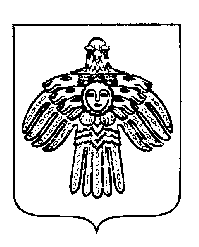 «ПЕЧОРА»  МУНИЦИПАЛЬНÖЙ  РАЙОНСААДМИНИСТРАЦИЯ РАСПОРЯЖЕНИЕТШÖКТÖМРАСПОРЯЖЕНИЕТШÖКТÖМРАСПОРЯЖЕНИЕТШÖКТÖМ« 18  » января 2018 г._г. Печора,  Республика Коми                                  №  35-р            Об утверждении Плана мероприятий по подготовке и проведению рейтингового голосования по общественным территориям МО ГП «Печора», подлежащим благоустройству в 2018 году. И.о. главы администрации                                                            Н.Н. Паншина                                                 №Наименование мероприятияСроки исполненияОтветственный исполнительОжидаемыерезультаты12345Раздел I. ОРГАНИЗАЦИОННАЯ ДЕЯТЕЛЬНОСТЬРаздел I. ОРГАНИЗАЦИОННАЯ ДЕЯТЕЛЬНОСТЬРаздел I. ОРГАНИЗАЦИОННАЯ ДЕЯТЕЛЬНОСТЬРаздел I. ОРГАНИЗАЦИОННАЯ ДЕЯТЕЛЬНОСТЬРаздел I. ОРГАНИЗАЦИОННАЯ ДЕЯТЕЛЬНОСТЬ1Определение общественных территорий из утвержденного программой списка, подлежащих благоустройству в первую очередь в 2018 году для вынесения на рейтинговое голосование.До 18.01.18 г.Общественная Комиссия по реализации программы «Формирование комфортной городской среды».Координация действий по определению общественных территорий, выносимых на рейтинговое голосование.2Организация проведения дополнительных общественных обсуждений и приема предложений в соответствии с порядком, утвержденном постановлением администрации МР «Печора» № 765 от 29.05.2017 года (Приложение 6) С 09.01.2018 До 09.02.18 г.Отдел городского  хозяйства и благоустройства  администрации МР «Печора».Получение предложений от широкого круга населения (заинтересованных лиц).3Размещения в СМИ материалов, связанных с подготовкой и проведением рейтингового голосования по выбору общественных территорий, подлежащих благоустройству в 2018 году.Регулярно до 18.03.18 г.Отдел информационно-аналитической работы и общественных связей администрации МР «Печора»Размещение в СМИ информационных материалов о ходе подготовки и проведения рейтингового голосования4Проведение заседаний общественной Комиссии по реализации программы «Формирование комфортной городской среды».2 раза в месяц по четвергам, начиная с 17.01.2018 по март 2018 включительноОтдел городского  хозяйства и благоустройства  администрации МР «Печора»Осуществления контроля хода подготовки и проведения рейтингового голосования.123455Разработка дизайн – проектов общественных территорий, отобранных для участия в рейтинговом голосовании (определение организаций для разработки дизайн – проектов)Январь 2018 года, но не позднее 16.02.2018 годаОтдел архитектуры и градостроительства администрации МР «Печора».Создание рабочего органа для решения конкретной задачи и осуществления контроля их реализации в рамках Плана мероприятий.6Создание территориальных счетных комиссий для организации рейтингового голосованияДо 23.02.2018 года.Общественная Комиссия по реализации программы «Формирование комфортной городской среды».Создание рабочего органа для решения конкретной задачи и осуществления контроля их реализации в рамках Плана мероприятий.7Опубликование в СМИ дизайн – проектов благоустройства общественных территорий, отобранных для рейтингового голосования.До 01.03.2018 года.Отдел информационно-аналитической работы и общественных связей администрации МР «Печора»Размещение в СМИ информационных материалов о ходе подготовки и проведения рейтингового голосования8Организация обеспечения помещений территориальных счётных комиссий аншлагами (баннерами) с перечнем общественных территорий, отобранных для проведения рейтингового голосования.В течении 15 календарных дней со дня опубликования дизайн -проектовОбщественная Комиссия по реализации программы «Формирование комфортной городской среды».Создание рабочего органа для решения конкретной задачи и осуществления контроля их реализации в рамках Плана мероприятий.9Ознакомление с опубликованными дизайн - проектами всех заинтересованных лицВ течении 15 календарных дней со дня опубликования дизайн -проектовОбщественная Комиссия по реализации программы «Формирование комфортной городской среды».Получение предложений от широкого круга населения (заинтересованных лиц).10Проведение рейтингового голосования.Не позднее 7 календарных дней со дня истечения срока ознакомления с дизайн – проектамиОбщественная Комиссия по реализации программы «Формирование комфортной городской среды».Широкое вовлечение населения в общественные процессы создания комфортных условий городской среды.1234511Утверждение итогов рейтингового голосования с оформлением соответствующих документовВ течение 3 рабочих дней со дня проведения рейтингового голосования. Общественная Комиссия по реализации программы «Формирование комфортной городской среды».Определение территории для благоустройства.12Официальное опубликование сведений об итогах рейтингового голосования.Не позднее 25.03.2018 годаОтдел информационно-аналитической работы и общественных связей администрации МР «Печора»Прозрачность проводимой работы по отбору общественных территорий.13Актуализация муниципальной программы «Формирование комфортной городской среды на 2018 – 2022 годы» с учётом рейтингового голосования.Не позднее 31.03.2018 годаОтдел муниципальных программ администрации МР «Печора», отдел городского хозяйства и благоустройства.Определение территории для благоустройства, начало реализации.